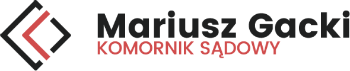 Warszawa, dnia 					Komornik Sądowy przy Sądzie Rejonowym					dla Warszawy Pragi – Południe 					w Warszawie Mariusz Gacki					ul. Izbicka 1/6					04-838 WarszawaWNIOSEK O BEZPOŚREDNIE DORĘCZENIE KORESPONDENCJIWNIOSKODAWCA:Imię i nazwisko/Nazwa: Adres: reprezentowany przez*: Adres: numer telefonu: DANE ADRESATA/UCZESTNIKA : Imię i nazwisko/Nazwa:  Adres: PESEL: NIP: KRS: wnoszę o bezpośrednie doręczenie adresatowi załączonej do niniejszego wniosku korespondencji pod adres: …………………………………………….własnoręczny podpisZałączniki:- - - * jeżeli wnioskodawca reprezentowany jest przez pełnomocnika